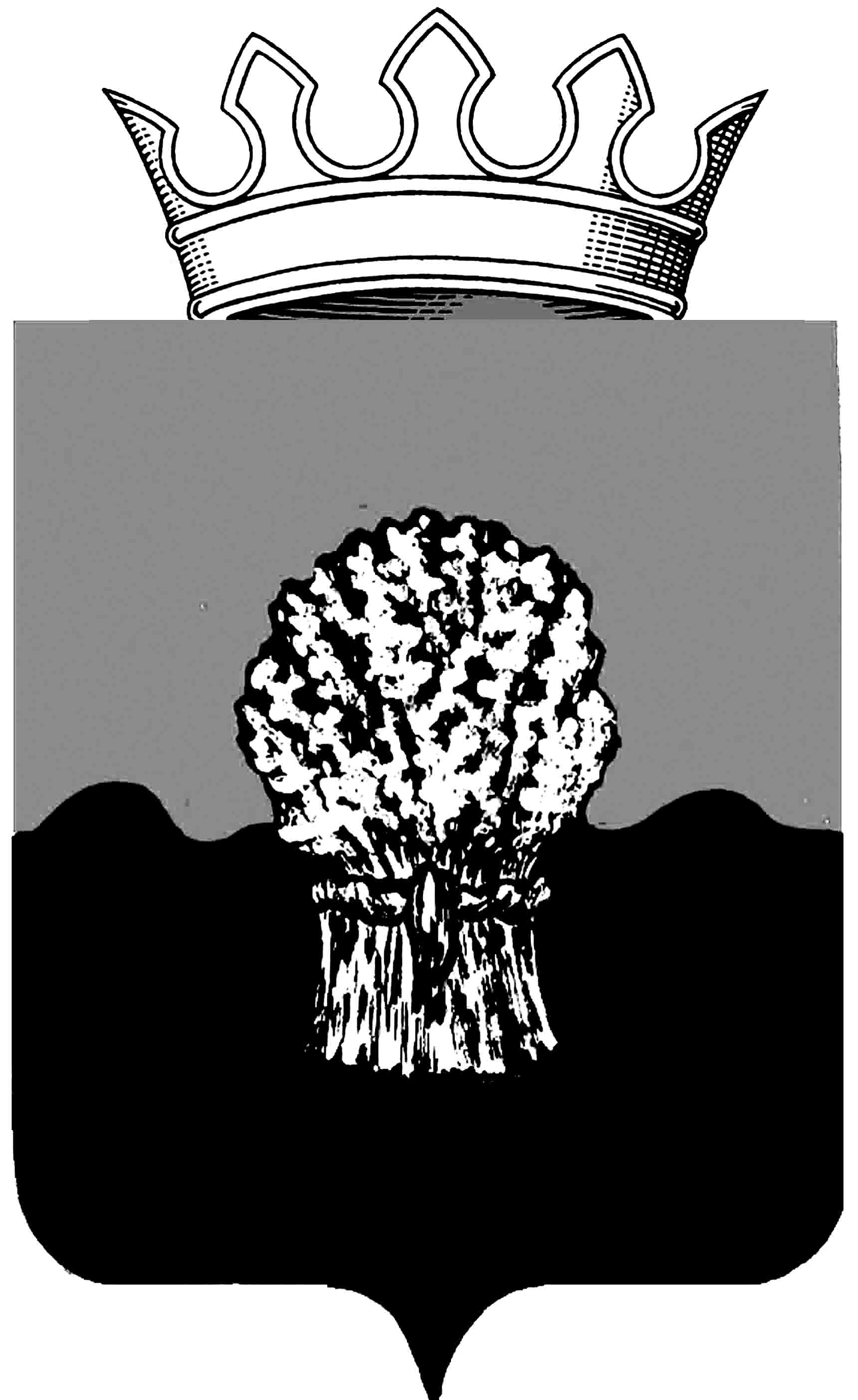 АДМИНИСТРАЦИЯ Сызранского района Самарской областиПостановление       «31»       01     2022 г.		                                                      № 98Об утверждении Порядка проведения осмотра здания, сооруженияили объекта незавершенного строительства при проведениимероприятий по выявлению правообладателей ранееучтенных объектов недвижимости на территории сельских поселений муниципального района Сызранский Самарской областиВ целях выявления правообладателей ранее учтенных объектов недвижимости, в соответствии  с Федеральным законом РФ от 30.12.2020 № 518-ФЗ «О внесении изменений в отдельные законодательные акты Российской Федерации»,   на основании статьи 69.1 Федерального закона от 13 июля 2015 года № 218-ФЗ «О государственной регистрации недвижимости», согласно приказу Федеральной службы государственной регистрации, кадастра и картографии от 28.04.2021 №П/0179 «Об установлении порядка проведения осмотра здания, сооружения или объекта незавершенного строительства при проведении мероприятий по выявлению правообладателей ранее учтенных объектов недвижимости, формы акта осмотра здания, сооружения или объекта незавершенного строительства при выявлении правообладателей ранее учтенных объектов недвижимости», в соответствии с частью 4 статьи 14 Федерального законом от 06.10.2003 № 131-ФЗ «Об общих принципах организации местного самоуправления в Российской Федерации», на основании Устава, принятого решением Собрания представителей Сызранского района Самарской области от 03.07.2014 №28                                         ПОСТАНОВЛЯЕТ:Утвердить прилагаемый порядок проведения осмотра здания, сооружения или объекта незавершенного строительства при проведении мероприятий по выявлению правообладателей ранее учтенных объектов недвижимости на территории сельских поселений муниципального района Сызранский Самарской области.2. Настоящее постановление вступает в силу со дня его официального опубликования.3. Опубликовать настоящее постановление в газете «Красное Приволжье» и разместить на официальном сайте муниципального района Сызранский Самарской области в информационно-телекоммуникационной сети «Интеренет».4. Контроль за исполнением настоящего постановления возложить на руководителя муниципального казенного учреждения управление по строительству, архитектуре, жилищно-коммунальному и дорожному хозяйству администрации Сызранского района Самарской областиГлава муниципального района Сызранский                          В.А.КузнецоваУтвержденпостановлением администрации Сызранского районаСамарской области от «31»  01  2022 года № 98ПОРЯДОКпроведения осмотра здания, сооружения или объекта незавершенного строительства при проведении мероприятий по выявлению правообладателей ранее учтенных объектов недвижимости на территории сельских поселений муниципального района Сызранский Самарской области 1. Настоящий Порядок проведения осмотра здания, сооружения или объекта незавершенного строительства при проведении мероприятий по выявлению правообладателей ранее учтенных объектов недвижимости на территории сельских поселений муниципального района Сызранский Самарской области (далее - Порядок) разработан на основании пункта 44 части 1 статьи 16 Федерального закона от 6 октября 2003 года № 131-ФЗ «Об общих принципах организации местного самоуправления в Российской Федерации, на основании статьи 69.1 Федерального закона от 13 июля 2015 года № 218-ФЗ «О государственной регистрации недвижимости» а так же на основании приказа Федеральной службы государственной регистрации, кадастра и картографии от 28.04.2021 №П/0179 «Об установлении порядка проведения осмотра здания, сооружения или объекта незавершенного строительства при проведении мероприятий по выявлению правообладателей ранее учтенных объектов недвижимости, формы акта осмотра здания, сооружения или объекта незавершенного строительства при выявлении правообладателей ранее учтенных объектов недвижимости», определяет порядок действия уполномоченного органа на проведение осмотра здания, сооружения или объекта незавершенного строительства (далее - объекты недвижимости), а также права и обязанности сторон данного правоотношения.2. Указанный порядок распространяется на правоотношения сторон в сфере выявления правообладателей ранее учтенных объектов недвижимости, выявленных правообладателей.3. После проведения мероприятий, предусмотренных частью 4 статьи 69.1 Федерального закона от 13 июля 2015 года № 218-ФЗ «О государственной регистрации недвижимости», комиссия по проведению осмотра здания, сооружения или объекта незавершенного строительства при проведении мероприятий по выявлению правообладателей ранее учтенных объектов недвижимости (далее - Комиссия) в составе, утвержденном согласно приложению №1 к настоящему Порядку, осуществляют осмотр здания, сооружения или объекта незавершенного строительства.4. Комиссия: 4.1. Размещает на официальном сайте  муниципального района Сызранский Самарской области и на информационных щитах в границах населенного пункта по месту расположения объектов недвижимости (в случае если объект недвижимости находится за пределами границ населенного пункта - на информационных щитах в границах муниципального образования по месту расположения объектов недвижимости) уведомление о проведении осмотра (осмотров) объекта (объектов) недвижимости с указанием даты проведения осмотра (осмотров) и периода времени, в течение которого будет проводиться такой осмотр. Указанное уведомление может также быть размещено или опубликовано в иных источниках или средствах массовой информации;4.2. В отношении ранее учтенных зданий, сооружений, объектов незавершенного строительства в указанную в уведомлении дату комиссия проводит визуальный осмотр либо осмотр с использованием технических средств для дистанционного зондирования Земли (например, с применением беспилотных летательных аппаратов или иных подобных средств).4.3. В ходе проведения осмотра осуществляется фотофиксация объекта(ов) недвижимости с указанием места и даты съемки. 4.4. В результате проведения осмотра оформляется акт осмотра здания, сооружения, объекта незавершенного строительства (далее – Акт осмотра) по форме, указанной в приложении №2 к настоящему Порядку. В Акте осмотра указываются:дата и время проведения осмотра;вид объекта недвижимости, его кадастровый номер и (или) иной государственный учетный номер (при наличии), адрес (при наличии) или местоположение (при отсутствии адреса);кадастровый номер (при наличии) либо адрес или местоположение земельного участка, на котором расположен ранее учтенный объект недвижимости;наименование уполномоченного органа;последовательно, начиная с председателя комиссии, состав комиссии, производившей осмотр (фамилия, имя, отчество, должность каждого члена комиссии (при наличии);сведения о присутствии на момент осмотра объекта недвижимости лица, права которого на такой объект недвижимости подтверждаются правоустанавливающими или правоудостоверяющими документами, оформленными до дня вступления в силу Федерального закона от 21 июля 1997 г. № 122-ФЗ «О государственной регистрации прав на недвижимое имущество и сделок с ним», с указанием слов соответственно «в присутствии» или «в отсутствие»;сведения о применении при проведении осмотра технических средств;сведения о существовании объекта недвижимости на момент его осмотра посредством указания слов соответственно «существует» или «прекратил существование».Акт осмотра составляется в форме бумажного документа в соответствии с установленными на основании пункта 2 части 1, части 11 статьи 18 Федерального закона № 218-ФЗ требованиями к формату заявления о государственном кадастровом учете недвижимого имущества и (или) государственной регистрации прав на недвижимое имущество и представляемых с ним документов   на бумажном носителе. Акт осмотра, составленный в форме бумажного документа, подписывается   подписями членов комиссии.Приложение №1к Порядку проведения осмотра здания, сооружения или объекта незавершенного строительства при проведении мероприятий по выявлению правообладателей ранее учтенных объектов недвижимостиСОСТАВкомиссии по проведению осмотра здания, сооружения или объекта незавершенного строительства при проведении мероприятий по выявлению правообладателей ранее учтенных объектов недвижимости на территории сельских поселений муниципального района Сызранский Самарской областиПриложение №2к Порядку проведения осмотра здания, сооружения или объекта незавершенного строительства при проведении мероприятий по выявлению правообладателей ранее учтенных объектов недвижимостиАКТ ОСМОТРАздания, сооружения или объекта незавершенного строительствапри выявлении правообладателей ранее учтенных объектов недвижимости"__" _________ 20__ г. 			   		№ _________Настоящий акт составлен в результате проведенного __________________указывается дата и время осмотра (число и месяц, год, минуты, часы)осмотра объекта недвижимости ___________________________________,указывается вид объекта недвижимости: здание, сооружение, объект незавершенного строительствакадастровый (или иной государственный учетный) номер______________ _______________________________________________________________,указывается при наличии кадастровый номер или иной государственный учетный номер(например, инвентарный) объекта недвижимостирасположенного_________________________________________________указывается адрес объекта недвижимости (при наличии) либо местоположение (при отсутствии адреса)на земельном участке с кадастровым номером_______________________,                                                                                                                           (при наличии)расположенном_________________________________________________,указывается адрес или местоположение земельного участкакомиссией______________________________________________________указывается наименование  органа местного самоуправления, уполномоченного на проведение мероприятий по выявлению правообладателей ранее учтенных объектов недвижимостив составе:_______________________________________________________приводится состав комиссии (фамилия, имя, отчество, должность каждого члена комиссии (при наличии)________________________________________________________________________________________________________ лица, выявленного в качествеуказать нужное: «в присутствии» или «в отсутствие»правообладателя указанного ранее учтенного объекта недвижимости.При осмотре осуществлена фотофиксация объекта недвижимости. Материалы фотофиксации прилагаются.Осмотр проведен________________________________________________.                                           указать нужное: «в форме визуального осмотра», «с применением технических средств»,                                             если осмотр проведен с применением технических средств, дополнительно указываются                             наименование и модель использованного технического средстваВ результате проведенного осмотра установлено, что ранее учтенный объект недвижимости__________________________________________________(указать нужное: существует, прекратил существование)Председатель комиссии:    ______________                   ________________                                                подпись                                                       расшифровка подписиСекретарь комиссии: ______________                   ________________                                                подпись                                                       расшифровка подписиПодписи членов комиссии:_____________                   ________________                                                подпись                                                       расшифровка подписи                                              ______________                   ________________                                                подпись                                                       расшифровка подписи                                                ______________                   ________________                                                подпись                                                       расшифровка подписиГанина Т.А.- руководитель комитета по управлению муниципальным имуществом Сызранского района Самарской области, председатель комиссии;Тимошкина Е.В.- исполняющий обязанности руководителя муниципального казенного учреждения управление по строительству, архитектуре, жилищно-коммунальному и дорожному хозяйству администрации Сызранского района Самарской области, заместитель председателя комиссии;Репникова Е.В.- исполняющий обязанности начальника отдела архитектуры и градостроительства Сызранского района Самарской области, секретарь комиссии;Члены комиссии:Нырова С.И.- ведущий специалист администрации сельского поселения Варламово муниципального района Сызранский Самарской области (по согласованию);Ярусова И.Н.- глава сельского поселения Волжское муниципального района Сызранский Самарской области (по согласованию);Бермякова В.В.- старший инспектор делопроизводства администрации сельского поселения Волжское муниципального района Сызранский Самарской области (по согласованию);Горланова А.Ю.- специалист 1 категории администрации сельского поселения Жемковка муниципального района Сызранский Самарской области (по согласованию);Недайводина И.А.- специалист 1 категории администрации сельского поселения Заборовка муниципального района Сызранский Самарской области (по согласованию);Армашевская А.А.- старший инспектор администрации сельского поселения Новая Рачейка муниципального района Сызранский Самарской области (по согласованию);Шевлякова О.Ю.- специалист 1 категории администрации сельского поселения Новозаборовский муниципального района Сызранский Самарской области (по согласованию);Щербаков В.А.- глава сельского поселения Печерское муниципального района Сызранский Самарской области (по согласованию);Карпова Е.А.- специалист 1 категории администрации сельского поселения Печерское муниципального района Сызранский Самарской области (по согласованию);Федорова Е.А.- ведущий специалист администрации сельского поселения Ивашевка муниципального района Сызранский Самарской области (по согласованию);Циркунова Н.А.- глава сельского поселения Рамено муниципального района Сызранский Самарской области (по согласованию);Чумакова Н.В.- специалист 1 категории администрации сельского поселения Рамено муниципального района Сызранский Самарской области (по согласованию);Кислякова Е.Н.- специалист 1 категории администрации сельского поселения Старая Рачейка муниципального района Сызранский Самарской области (по согласованию);Дмитриева Л.В.- специалист 1 категории администрации сельского поселения Троицкое муниципального района Сызранский Самарской области (по согласованию);Дорина М.А.- специалист 2 категории администрации сельского поселения Усинское муниципального района Сызранский Самарской области (по согласованию);Семенова Е.П.- специалист администрации сельского поселения Чекалино муниципального района Сызранский Самарской области (по согласованию);